FERIE ZIMOWE 
W GMINNYM OŚRODKU KULTURY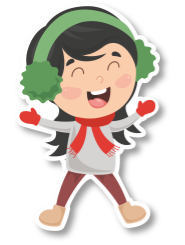 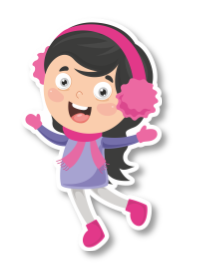 ZAJĘCIA PROWADZONE BĘDĄ W DWÓCH TURNUSACH 
OD PONIEDZIAŁKU DO PIĄTKU
 (12.02-16.02.2024 ORAZ 19.02-23.02.2023) OD 09:00 DO 14:00  
ZAPRASZAMY DO ZAPISÓW DZIECI OD KLAS PIERWSZYCH I WYŻEJ. 
DZIECKO MOŻE UCZESTNICZYĆ TYLKO W JEDNYM TURNUSIE!
 WYPEŁNIONE FORMULARZE ZGŁOSZENIOWE PRZYJMUJEMY 
W OŚRODKU KULTURY WE WTOREK 17 STYCZNIA 2024 
W GODZ. 16:00-18:00 DO WYCZERPANIA MIEJSC
INFORMACJE POD NR 691-513-955 
W PROGRAMIE

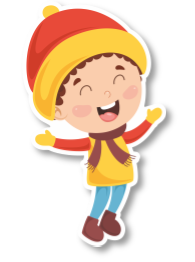 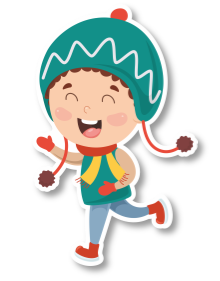 DZIEŃTYP ZAJĘĆGODZ. ZAJĘĆILOŚĆ UCZESTNIKÓWPONIEDZIAŁEK
12.02.2024w miejscu - sala GOK, 10:00 - spotkanie z policjantami „Bezpieczne wakacje”,                      12:00 - zajęcia „Origami.”9:00-14:0022WTOREK
13.02.202410:00 - wyjazd na basen kąpielowy do Solca Kujawskiego na 11:00, posiłek w restauracji9:00-14:0022ŚRODA14.02.202410:00 - wyjazd do Parku Trampolin w Bydgoszczy, 
ul. Zygmunta Augusta na 11:00 + McDonald’s9:00-14:0022CZWARTEK
15.02.202410:00 - wyjazd do Parku Wodnego 
w Inowrocławiu na 11:00 + McDonald’s9:00-14:0022PIĄTEK
16.02.2024Wyjazd do kina 9:00-14:0022PONIEDZIAŁEK
19.02.2024w miejscu - sala GOK, 10:00 - spotkanie z policjantami „Bezpieczne wakacje”,                      12:00 - zajęcia „Origami.”9:00-14:0022WTOREK
20.02.202410:00 - wyjazd na basen kąpielowy do Solca Kujawskiego na 11:00, posiłek w restauracji9:00-14:0022ŚRODA21.02.202410:00 - wyjazd do Parku Trampolin w Bydgoszczy,
 ul. Zygmunta Augusta na 11:00 + McDonald’s9:00-14:0022CZWARTEK
22.02.202410:00 - wyjazd do Parku Wodnego 
w Inowrocławiu na 11:00 + McDonald’s9:00-14:0022PIĄTEK
23.02.2024Wyjazd do kina 9:00-14:0022